17-2782 Healthy Direction Manager – Congratulatory Email 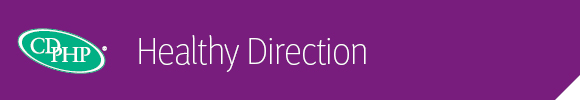 Dear [Name], Congratulations! You’ve completed your Healthy Direction healthy steps. If individual incentive: Your [insert incentive] should be delivered by [insert details]. If group incentive: Be on the lookout for announcements regarding [insert group incentive] once all employees have completed their healthy steps! Thanks for your participation and for making a commitment to improving or maintaining your healthy lifestyle! 